                                 ВСЕРОССИЙСКАЯ ФЕДЕРАЦИЯ ТАНЦЕВАЛЬНОГО СПОРТА И АКРАБАТИЧЕСКОГО РОК-Н-РОЛЛА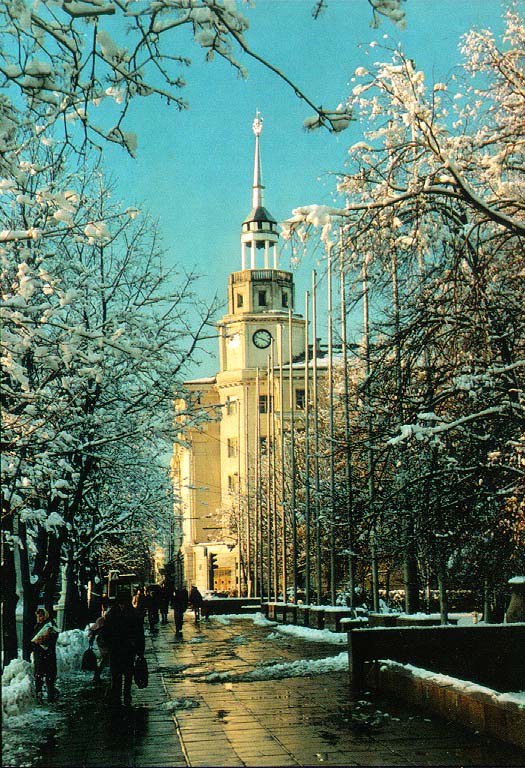 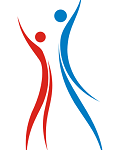                                                                     СОЮЗ ТАНЦЕВАЛЬНОГО СПОРТА ВОРОНЕЖСКОЙ ОБЛАСТИ                       ТАНЦЕВАЛЬНО-СПОРТИВНЫЙ КЛУБ «ПЕРСПЕКТИВА» ПРЕДСТАВЛЯЮТ                                            РОССИЙСКИЙ ТУРНИР  ПО ТАНЦЕВАЛЬНОМУ СПОРТУ                   «ПЕРСПЕКТИВА-2018» КУБОК ГОРОДА ВОРОНЕЖА                                             ПРОГРАММА СОРЕВНОВАНИЙ*По результатам соревнований присваиваются разряды.     С уважением, президент ВООО СТС ВО Садчиков Павел, Майя и Владимир Войтович.Дата проведения10 марта 2018г.Место проведенияг. Воронеж, пл.Детей,1, «Дворец творчества детей и молодежи»ОрганизаторТСК «Перспектива» тел. (473) 278-33-33, (473) 230-08-40Правила проведенияВ соответствии с правилами ФТСААР (ТС)Условия проведенияВместительный мраморный зал, 2 паркетных площадки 420 кв.м.СудьиСудейская коллегия, согласованная ФТСАРР (ТС). РегистрацияПо квалификационным книжкам, паспортам или свидетельствам о рождении, медицинским справкам,  договорам о страховании несчастных случаев. Начало регистрации за 1,5 часа, окончание за полчаса до начала турнира.Регистрационный взносНе выше нормативов, установленных Правилами ФТСАРР (ТС).Условия участия парПроезд, проживание, питание за счет командирующих организаций.Награждение победителейКубки,  медали, грамоты и призы для финалистов.Допуск тренеровБесплатно, по списку тренеров, пары которых участвуют в турнире.Счетная комиссияChamp 3.0 рег.№008 Самофаловы Дмитрий и Елена                         Площадка А                         Площадка А                         Площадка А                         Площадка АПлощадка ВПлощадка ВПлощадка ВПлощадка ВМассовый спорт (соло,пары)Массовый спорт (соло,пары)Массовый спорт (соло,пары)Массовый спорт (соло,пары)Массовый спорт (соло,пары)Массовый спорт (соло,пары)Массовый спорт (соло,пары)Массовый спорт (соло,пары)Возрастная категорияВозрастная категорияВозрастная категорияПрограммаВозрастная категорияВозрастная категорияВозрастная категорияПрограммаНачалоНачалоД+Д1Д+Д1Д+Д1W, Ch  (1 год обучения)ФЕСТИВАЛЬФЕСТИВАЛЬФЕСТИВАЛЬФЕСТИВАЛЬ      930      930Д+Д1 (Н2)Д+Д1 (Н2)Д+Д1 (Н2)W, ChД2 (Н2)Д2 (Н2)Д2 (Н2)W, Ch      930      930Д+Д1 (Н3)Д+Д1 (Н3)Д+Д1 (Н3)W, S, ChД2 (Н3)Д2 (Н3)Д2 (Н3)W, S, Ch      930      930Д+Д1 (Н2+Н3)Д+Д1 (Н2+Н3)Д+Д1 (Н2+Н3)Кубок ВальсаД2 (Н2+Н6)Д2 (Н2+Н6)Д2 (Н2+Н6)Кубок Вльса      930      930Д+Д1 (Н2+Н3)Д+Д1 (Н2+Н3)Д+Д1 (Н2+Н3)Кубок Ча-Ча-ЧаД2 (Н2+Н6)Д2 (Н2+Н6)Д2 (Н2+Н6)Кубок Ча-Ча-Ча      930      930Д+Д1 (Н4)Д+Д1 (Н4)Д+Д1 (Н4)W,Q ,S,ChД2 (Н4)Д2 (Н4)Д2 (Н4)W, Q, S,Ch     1100     1100Д+Д1 (Н5)Д+Д1 (Н5)Д+Д1 (Н5)5 танцев (W,Q,S,Ch,J)Д2 (Н5)Д2 (Н5)Д2 (Н5)  5 танцев (W,Q,S,Ch,J)     1100     1100Ю1+Ю2Ю1+Ю2Ю1+Ю2Кубок St (W, Vw, Q)Кубок La (S, Ch, J)Хобби (Пары)Хобби (Пары)Хобби (Пары)Кубок St (W, Vw, Q)Кубок La (S, Ch, J)     1100     1100Д1+Д2Д1+Д2Д1+Д2Кубок Венского ВальсаЮ1+Ю2+ХоббиЮ1+Ю2+ХоббиЮ1+Ю2+ХоббиКубок Венского Вальса     1100     1100Д1+Д2Д1+Д2Д1+Д2Кубок СамбыЮ1+Ю2+ХоббиЮ1+Ю2+ХоббиЮ1+Ю2+ХоббиКубок Самбы     1100     1100                                                                                                 Спорт высших достижений                                                                                                 Спорт высших достижений                                                                                                 Спорт высших достижений                                                                                                 Спорт высших достижений                                                                                                 Спорт высших достижений                                                                                                 Спорт высших достижений                                                                                                 Спорт высших достижений                                                                                                 Спорт высших достиженийПлощадка АПлощадка АПлощадка АПлощадка А  Площадка В  Площадка В  Площадка ВВозрастная категорияПрограммаПрограммаПрограммаВозрастная категорияПрограммаПрограммаНачалоД1 (Н + Е)St , La St , La St , La Д2 (Н + Е)St , La St , La 1330Ю1 (Н + Е)St , La St , La St , La Ю2 (Д)St , La St , La 1330Мол+Взр (До С)St , La St , La St , La Ю1 (Д)St , La St , La 1330Д1+Д2 (Н + Е)St , LaSt , LaSt , LaЮ1+Ю2 (Е)St , LaSt , La1600Ю1 (Открытый)*St (Открытый кубок г.Воронежа)St (Открытый кубок г.Воронежа)St (Открытый кубок г.Воронежа)Д1 (Открытый)*St (Открытый кубок г.Воронежа)St (Открытый кубок г.Воронежа)1600Д2 (до Д)St , La St , La St , La Ю1+Ю2 (Д)St , LaSt , La1600Мол (Открытый)*St (Открытый кубок г.Воронежа)St (Открытый кубок г.Воронежа)St (Открытый кубок г.Воронежа)Взр (Открытый)*St (Открытый кубок г.Воронежа)St (Открытый кубок г.Воронежа)1600Мол+Взр (Открытый)LaLaLaЮ1+Ю2 (До С)LaLa1600Д2 (Открытый)*St (Открытый кубок г.Воронежа)St (Открытый кубок г.Воронежа)St (Открытый кубок г.Воронежа)Д1 (Открытый)La La 1830Ю1 (Открытый)La La La Д1 (Открытый)La La 1830Д2 (Открытый)LaLaLaД1 (Открытый)La La 1830Ю2 (Открытый)*St (Открытый кубок г.Воронежа)St (Открытый кубок г.Воронежа)St (Открытый кубок г.Воронежа)Д1 (Открытый)La La 1830Ю2 (Открытый)LaLaLaД1 (Открытый)La La 1830